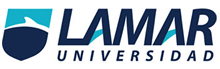 UNIVERSIDAD GUADALAJARA LAMARTURISMO 8° SEMESTRESeminario de titulaciónEstudio comparativo de la fiesta tradicional en honor a la virgen de la candelaria de acatic Jalisco de los años “60´s” y “2000”Lizther Joel Alonso Vélez“” de Diciembre del 2014Índice Introducción…………………………………………………………….. 4Objetivo general………………………………………………………... 5Objetivo específico…………………………………………………….. 5Metas……………………………………………………………………...5Justificación……………………………………………………………...6Hipótesis………………………………………………………………….7Capítulo 1 Turismo………………………………………………………8Definición de turismo……………………………………..8Turismo religioso……………………………………9Turismo rural…………………………………………9Turismo cultural……………………………………..10Capítulo 2 Cultura……………………………………………………….10      2.1 cultura…………………………………………………………...10      2.2 tradición…………………………………………………………11      2.3 fiesta tradicional……………………………………………….12 Capítulo 3 Estudio comparativo………………………………………12       3.1 estudio comparativo…………………………………………..12 Capítulo 4 inventario……………………………………………………134.1 inventario de atractivos turísticos………………………………..13 4.2 ¿Qué es un inventario?........................................................13Capítulo 5 Acatic………………………………………………………..14      5.1 Ubicación……………………………………………………….14       5.2 Historia………………………………………………………….15      5.3 Actividades económica………………………………………17 Capítulo 6 Virgen de la candelaria……………………………………19       6.1 virgen de la candelaria……………………………………….19Capítulo 7 Comparación de los años 60´s y 2000…………………20       7.1 antes y después……………………………………………...20Metodología y métodos de investigación………………………….21 Cronograma de actividades………………………………………….22Bibliografía y fuentes consultadas…………………………………23IntroducciónEl presente estudio comparativo se realiza con fines para saber cómo era la celebración de la fiesta tradicional, en honor a la virgen de la candelaria en Acatic Jalisco en los años 60´s,  y como á evolucionado con el paso del tiempo hasta llegar al siglo XXI. Si los mismos pobladores le han cambiado o le han modificado alguna alabanza o le han anulado algún cantico o alabanza, también este estudio comparativo se elaboró para poder rescatar un poco de tradición y poder darla a conocer entre sus habitantes más jóvenes, ya que los más jóvenes no pudieron disfrutar como eran antes la celebraciones hacia la virgen de la candelaria, y tratar de rescatar que ya no se siga trasculturando esta tradición, ya que los más jóvenes son los que van a seguir llevando esta tradición y son los que deciden, si se siguen cambiando o no. Objetivo generales Hacer un estudio comparativo para saber cómo era antes la fiesta tradicional en honor a la  virgen de la candelaria de Acatic Jalisco, y como se ha ido cambiando con el trascurso del tiempo.Saber de dónde proviene la virgen de la candelaria Objetivo especificoHacer el estudio comparativo sobre la fiesta tradicional en honor a la  virgen de la candelaria de acatic Jalisco, en un tiempo y forma requerido.Investigar y haciendo encuestas a los habitantes de la población de acaticContactar a una persona mayor para que nos de la suficiente información MetasTerminar el estudio comparativo en tiempo y forma en la fecha acorde de entrega  ( de “” diciembre del 2014)Poner en funcionamiento la investigación Justificación Este trabajo de investigación, sobre el estudio comparativo de la fiesta tradicional en honor a la virgen de la candelaria de acatic Jalisco, es de mucha importancia porque permitirá conocer como era antes esos festejos, bailables y canticos que le ofrecían  a la virgen de la candelaria. También en este trabajo nos daremos cuenta como ha ido cambiando esas costumbres con el paso del tiempo, si los mismos pobladores han cambiando esta tradición o son los turistas quienes hayan cambiado la tradición.Con este estudio se lograra motivar al pueblo de acatic Jalisco, a poner en práctica las costumbres y tradiciones  con las que antes se celebraba a la virgen,  generado un cambio radical en la tradición que se tiene actualmente, para asimismo  poder rescatar esa tradición que desde hace mucho tiempo ya no se ve en el pueblo de actaic Jalisco, y así poder activar el turismo en el pueblo de acatic Jalisco. Los beneficiados de esta investigación es el pueblo de acatic Jalisco ya que con esta investigación será más fácil poder lograr el cambio en la fiesta tradicional en honor a la virgen de la candelaria.Así mismo poder dar a conocer el pueblo de acatic Jalisco y tratara de que haya más turismo en el pueblo..Hipótesis Como se ha podido apreciar el reto y las oportunidades de atender, promover, proteger y aprovechar el fenómeno turístico en cuestión, de  religión  tenemos poca información de sobre turismo de religioso  en el municipio de Acatic Jalisco,  ya que esto está de la mano con una larga y extensa investigación de campo que hacer para sacar la suficiente información sobre este pueblo y su tradiciones.Esto  trata de un mercado que la mayoría de las veces ha sido subestimada, de un objetivo posible, una realidad latente y vigente, una meta al alcance del interés y la imaginación. Marco teórico  Capítulo 1 Turismo Definición de turismo“Es el desplazamiento de personas de un lugar  a otra, y comprende las actividades que se efectúan durante el  viaje” (scribd, 2010).La Cuenta Satélite del Turismo de México (Diputados, 2009) define “Al turismo como el desplazamiento momentáneo que realizan las personas y comprende las acciones que efectúan durante sus viajes y estancia fuera de su entorno habitual”Define (definición, 2001)  “al turismo como el conjunto de las acciones que una persona lleva a cabo mientras viaja y pernocta en un sitio diferente al de su residencia habitual, por un periodo consecutivo que resulta inferior a un año”.La Organización Mundial de Turismo (PNT, 2001) menciona que “el turismo comprende las actividades que realizan las personas durante sus viajes y estancias en lugares distintos a los de su entorno habitual, por un periodo inferior a un año, con fines de ocio, por negocio y otros motivos”.La Ley Federal de Turismo (jurídicas, 1992) define al turista como “la persona que viaja desplazándose temporalmente fuera de su lugar  de residencia habitual y que utilice alguno de los servicios turísticos”1.1.1 Turismo religiosoLa secretaria de turismo (sector, 2007) Define “los desplazamientos por motivos de Fervor y devoción religiosa.(Viaje, 2009) Define aquel que tiene como “motivación principal la fe y visitar ciudades santas o lugares sagrados que han sido objetos de peregrinaje por parte de los fieles”. “Define como a la realización de ofrendas, y pedir un favor o realizar una manda a un lugar específico de religión. (elclima, 1998)Turismo ruralSegún la OMT, (eumed, 2012)   define como “las actividades turísticas que se realizan en el espacio rural y que tienen como fin interactuar con la vida rural, conocer las tradiciones y la forma de vivir de la gente y los atractivos de la zona”.“Es la actividad desarroyada dentro de un espacio rural para conocer las tradiciones y costumbres de un pueblo rural” (definicionabc, 2007) Define (scribd, 2013)  “aquella actividad turística realizada en el espacio rural, compuesta por una oferta integrada de ocio, dirigida a una demanda cuya motivación es el contacto con el entornó autóctono y que tenga una interrelación con la sociedad local”Turismo cultural Define (sectur, 2002) "Aquel viaje turístico motivado por conocer, comprender y disfrutar el conjunto de rasgos y elementos distintivos, espirituales y materiales, intelectuales y afectivos que caracterizan a una sociedad o grupo social de un destino específico"“Es el desplazamiento de hacia un lugar específico solo para ver la cultura que tiene ese pueblo o estado a visitar” (answers, 2008)Define (portalpatrimonio, 2011) “Aquel tipo de turismo que tiene por objeto la comprensión de la historia del hombre a través del tiempo, por medio del conocimiento de su patrimonio material e inmaterial”. 